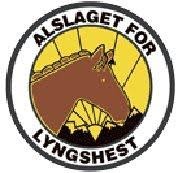 Årsmøte 2024Årsmøte 17. februar 2024 kl. 13:00
Sted: Stall KjærnesGodkjenning av innkalling og saksliste. Godkjent.Valg av møteleder: Inger Andreassen.Valg av møtereferent: Silje TangenValg av to til å underskrive møteprotokollen: Kathrine Aakre og Hilde-Gunn Waltenberg.Godkjenning av stemmeberettiga: 10.Årsmelding. GodkjentRegnskap for 2023, medlemskontigent og budsjett for 2024. Aktivitetsplan for 2024. Innkomne saker. Valg.  Årsmelding 2023  


Styret har i beretningsåret bestått av:Valgkomité:Revisor:Alslaget:MedlemstallVi hadde 97 medlemmer i laget 31.12.2023.Kurs aktiviteter 2023 Det har vært sju fokus unghest kurs i Regi av Alslaget, 4 på NSNL og 3 på Eggen gård. NSNL:3.-5. Februar. Instruktør Elin Sørensen. 14 påmeldte og 15 hester til dette kurset. 12.-14. Mai. Instruktør Elin Sørensen. 10 påmeldte med 11 hester til dette kurset. 25.-27. August. Instruktør Elin Sørensen. 10 påmeldte med 10 Hester. 3.-5. November. Instruktør Elin Sørensen 15 påmeldte med 18 hester. Eggen gård: 18.-20. August. Instruktør Annfrid Jacobsen. 8 deltakere. De tre særnorske hesterasene var representert. 8.-10. Desember. Instruktør Elin Sørensen. 16 deltakere. 20.-23. Desember. Instruktør Andrine Horvli. 15 deltakere. De tre særnorske hesterasene var representert.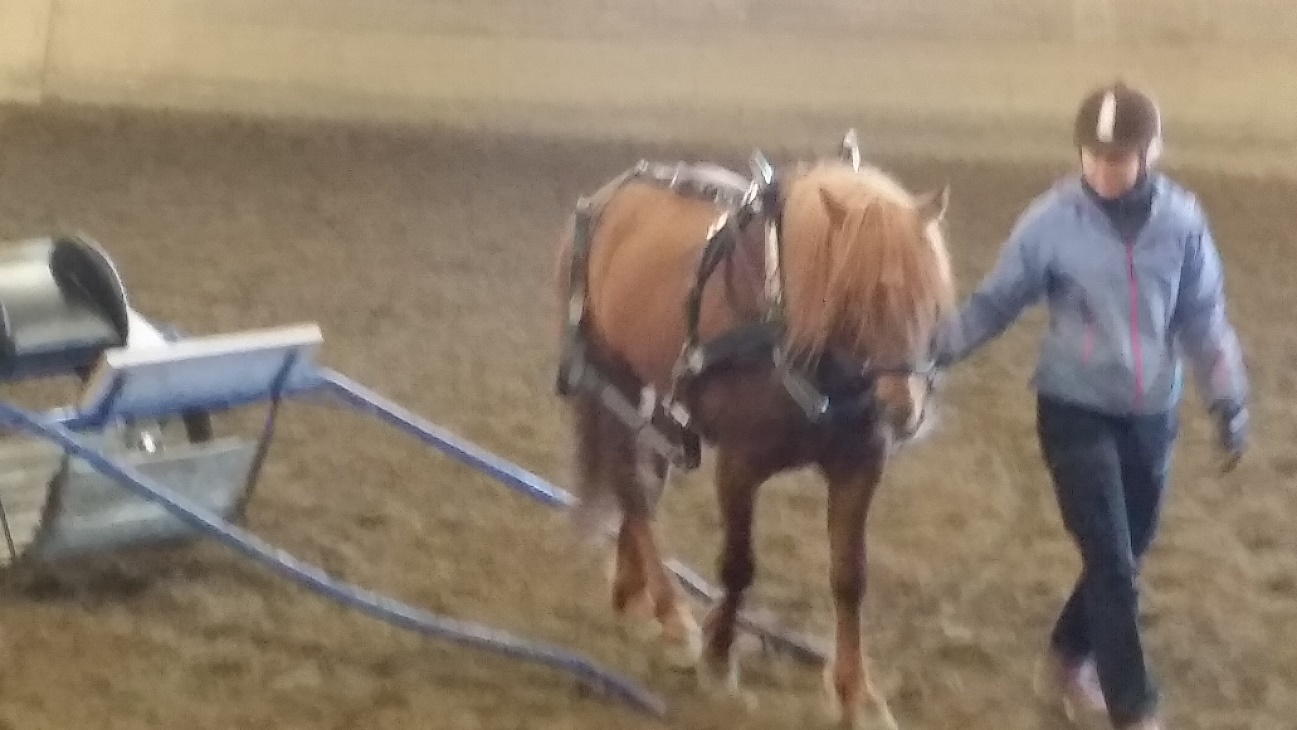 FØDTE FØLL 2023Det er født 20 føll i Troms og Finnmark i 2023, 7 hingster og 13 hopper.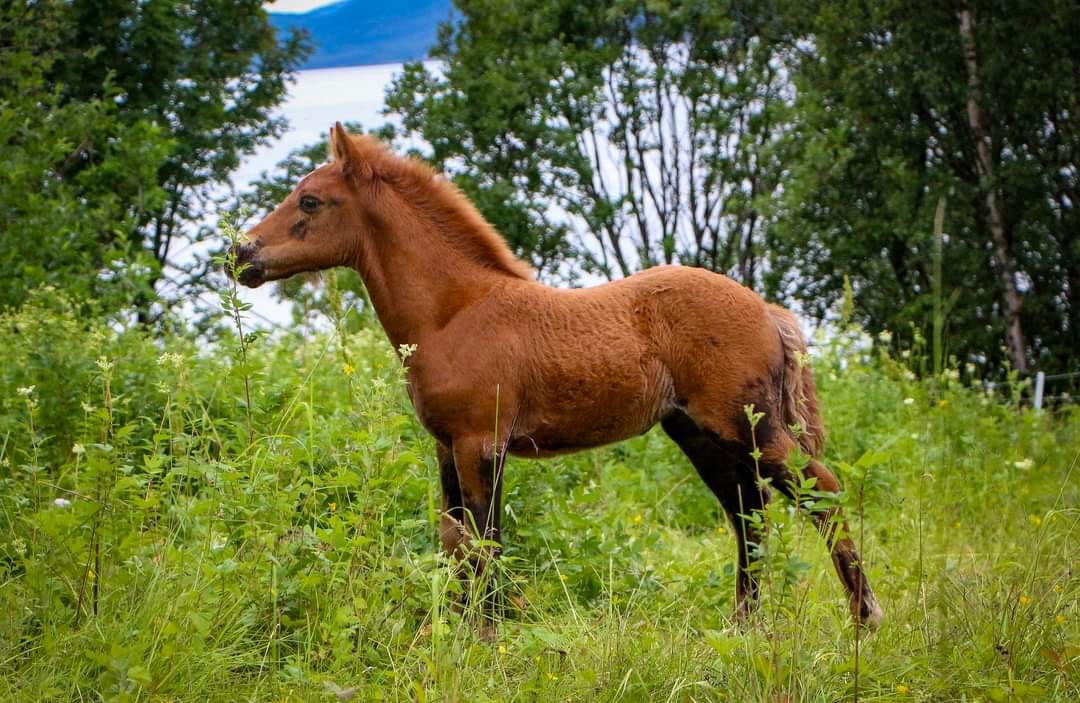 BEDEKNINGER 2023Det er bedekt 28 hopper i Troms og Finnmark i 2023 og brukt 11 hingster, og det har vært en jevn fordeling mellom disse.Vi har likevel flere hingster som har stått uten hopper, og det er ikke ønskelig. Vi ber hoppe eiere om å prioritere disse for sesongen 2024, dersom det er mulig.Utstilling 2023Hingsteutstilling på NSNL 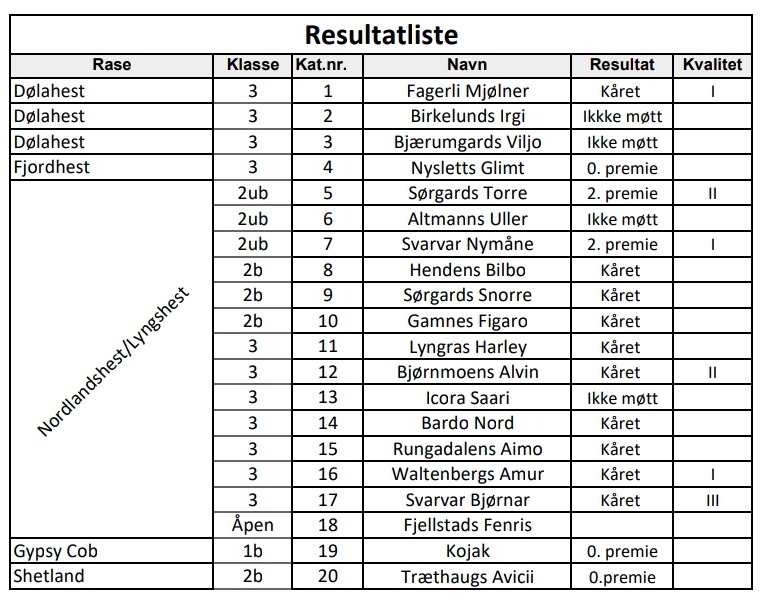 Dagens hest: Svarvar NymåneBeste bruksprøve 2ub: Sørgards Torre Beste bruksprøve 3 åringer Bjørnmoens AlvinBestebruksprøve 4 åring Hendens BilboKommentar: 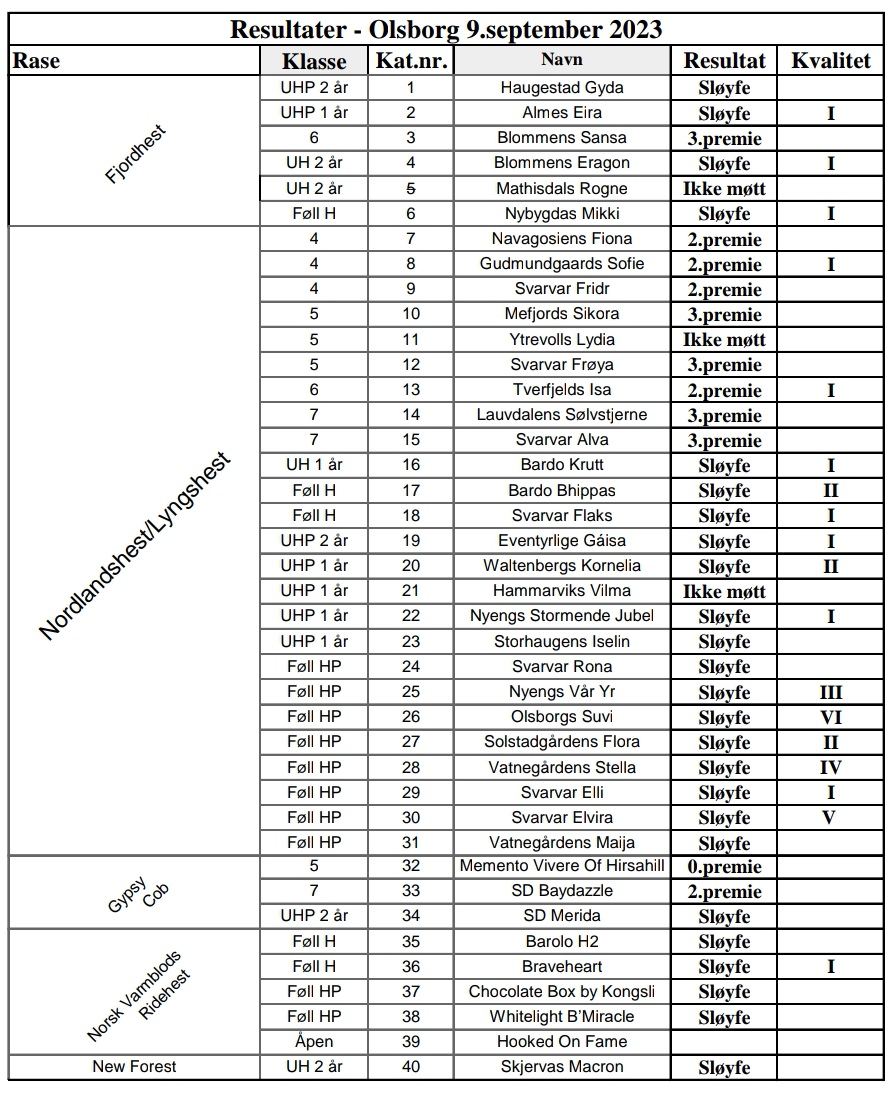 Dagens hest: Svarvar Elli Kommentar:    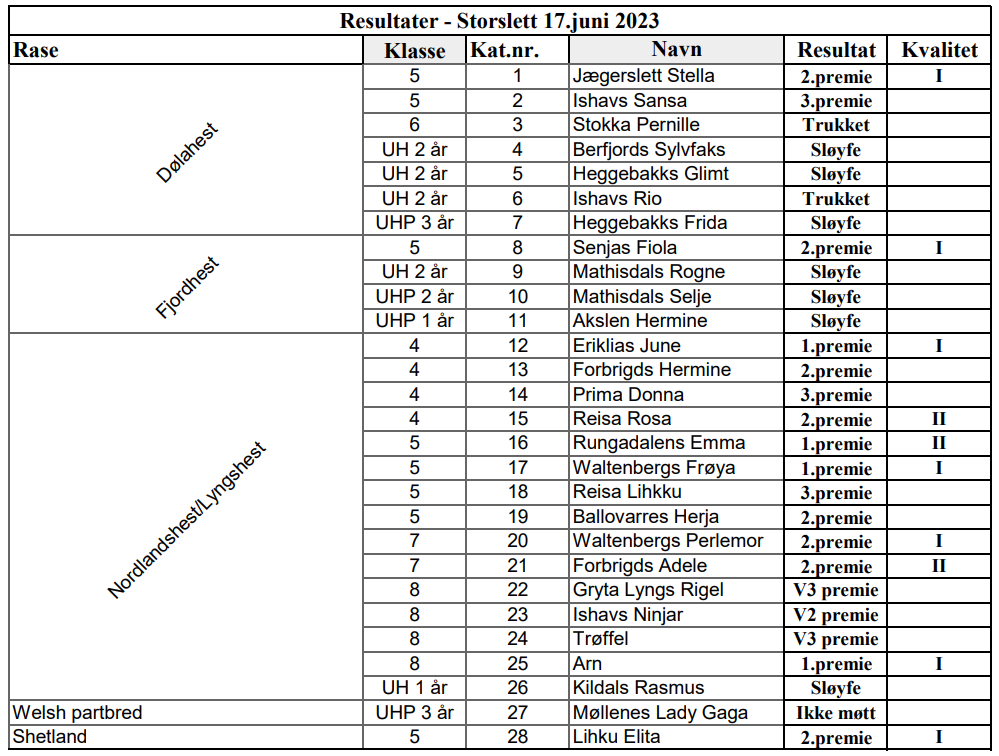 Dagens hest: Eriklias JuneKommentar:Godkjent av revisor Kirsti AltmannKommentarar: Regnskapet er:   Godkjent.MedlemskontigentMedlemskontingent 550 enstemmig vedtattKommentar: Planlagt aktivitet for Alslaget 2024 Det er planlagt 4 fokus unghest kurs på NSNL. Instruktør Elin Sørensen. De to første kursene er allerede planlagt, og kurset 26.-28. Januar er avholdt. Neste er satt opp 19.-21. April. Hingsteutstillingen blir 26.-28. April ved NSNL.Kombinert (hoppe, unghest, føll og vallaker) utstilling ved NSNL 31. August.Kommentarer: Årsmøtet ønsker mere liv rundt/på utstillingene. Styret prøver å få til f.eks. middag, oppvisning, salgsvisning, salgsboder eller lignende.Ridetur, fjelltur, dagstur eller m overnatting?Innkomne sakerLoddsalg. Positiv tilbakemelding. NM 2024. styret har sendt inn søknad om NM 2025.Ungheststasjon NSNL. Årsmøtet ønsker ungheststasjon tilbake.Bruk av bevaringsmidlene til NSNL. Hvordan brukes egentlig bevaringsmidlene. Styret sender inn sak til landsmøte og styret i NSNL. VALGValkomitéen legg fram forslaget sittStyrets samensetning for 2024:
Leder: Silje Tangen (valgt for et år). 
Aktivitetsansvarlig: Katrine Aakre (på valg 2026).Avlsansvarlig: Inger Sofie Andreassen (på valg 2025).Kasserer: Helga Gåre (på val 2026). Nest leder: Malene Siikavuopio (på valg 2025).
Vara 1: Jill Mona Jensen (på valg hvert år).Vara 2: Annie Johnsen (på valg hvert år). 
Revisor: Kirsti AltmannVara til revisor: Gunn Grønås
leder i styret skal velgest for et år om gangen.Valkomité:Rebecca Ørnebakk - siste år - leder valgkomiteen.Katarina Niva - 2 år.Marianne Pedersen - 3år.


Signatur av årsmøtereferat

________________________                            ________________________________Leder: Silje Nærø TangenKasserer: Helga GåreAvlsansvarlig: Inger Sofie AndreassenAktivitetsansvarlig: Katrine AakreNest leder: Malene SiikavuopioVaramedlem1: Jill-Mona JenssenVaramedlem2: Adeline Broust TiedeMarianne PedersenRebecca ørnebakkKatarina NivaKirsti Altmann Tlf.nr. Gunn GrønåsTlf.nr.lyngshest@hotmail.comRimfakse.noNAVNFARGEFARMORAskSølvbrunSkarshaugs ConstantinJarbrends EiraBardo BhippasBrunFjellstads FenrisTverfjelds IsaBardo NormaBrunFjellstads FenrisBardo AlmaBruvolds KarloRødIsolahti FjalerBruvolds JosefineNyengs Vår YrBrunEliasnes SofusSjåvoll Lille EkstraLøvengs KaisaUkjentKildals BrahkarBuholms HeraLunde NieidaRødOksnes KlintSunde SaraLunde RiskaRødSolvik MioSkjerv KvikkaOlsborgs SuviBrunFjellstads FenrisGudmundgaards SofieSolstadgårdens FloraMørkbrunFjellstads FenrisSjøbakkens ElfiSvarvar AgnesRødSvarvar FalkSvarvar RoseSvarvar ElliRødSol DarvinSvarvar EminenteSvarvar ElviraRødSol DarvinSvarvar SofiaSvarvar FlaksRødSol DarvinSvarvar AnniSvarvar RonaBrunAltmanns UllerSvarvar AlvaSvarvar SmekkerBrunSol DarvinSvarvar TinaSvarvar TorøsBrunIsolahti FjalerBelugaSvarvar ViljaRødSol DarvinSvarvar HallyVatnegårdens StellaBrunFjellstads FenrisVatnegårdens SilviaVatnegårdens MaijaBrunSolvik MioOksnes LailaHINGSTHOPPEKOMMUNEBardo NordElvebos RosalitaBARDUBardo NordTverfjelds IsaBARDUBjørnmoens AlvinRungadalens EmmaNORDREISABjørnmoens AlvinSeljemo ElviraSENJABjørnmoens AlvinVinnis VakkerBALSFJORDEliasnes SofusAmbjørs RimneMÅLSELVEliasnes SofusBardo InkaMÅLSELVHendens BilboHendens SusaHARSTADHendens BilboRakkefant EvitaNORDREISAHendens BilboVendelaHARSTADHolands MesterHammarviks YlvaGÁIVUOTNA   KÅFJORDHolands MesterSvarvar BarbaraTROMSØHolands MesterSvarvar EminenteTROMSØHolands MesterSvarvar MargretheTROMSØHolands MesterSvarvar RoseTROMSØIsolahti FjalerBardo BrisBARDUIsolahti FjalerSvarvar FinaTROMSØIsolahti FjalerSvarvar HallyTROMSØLauvdalens MjølnerUna JentåDYRØYRungadalens AimoGudmundgaards SofieMÅLSELVRungadalens AimoReisa RosaNORDREISASvarvar BjørnarSolstadgårdens VeslaGÁIVUOTNA KÅFJORDSvarvar NymåneElviraLYNGENSvarvar NymåneSvarvar SølvfinaBARDUSvarvar NymåneWaltenbergs FrøyaLYNGENWaltenbergs AmurForbrigds AdeleLYNGENWaltenbergs AmurHolmeslettas SolTROMSØWaltenbergs AmurHov MiraTROMSØRegnskap/balanse 2023Regnskap/balanse 2023Regnskap/balanse 2023Regnskap/balanse 2023Regnskap/balanse 2023InntektUtgiftMedlemskontigentMedlemskontigent15150Landsmøte/høstmøteLandsmøte/høstmøte20827,72Reklameklær kjøp og salgReklameklær kjøp og salgReklameklær kjøp og salg14608,3133547,75FU-kurs95592,7584030Renter/gebyrRenter/gebyr301GrasrotandelGrasrotandel7927,9Utstillinger15512,026416,07FjellturNMDiv.3467276,4Sum149136,98152398,94Overskudd 2023Overskudd 2023-3261,96Beholdning 01.01.2023Beholdning 01.01.2023Beholdning 01.01.2023203310,1Beholdning 31.12.2023Beholdning 31.12.2023Beholdning 31.12.2023200048,14Notiser til regnskapet;Notiser til regnskapet;Notiser til regnskapet;Regnskapet viser ett underskudd på -3261,96kr.Regnskapet viser ett underskudd på -3261,96kr.Regnskapet viser ett underskudd på -3261,96kr.Regnskapet viser ett underskudd på -3261,96kr.Gebyr til vipps er på 1 101,92kr, omsetningen var på 60 855,00kr.Gebyr til vipps er på 1 101,92kr, omsetningen var på 60 855,00kr.Gebyr til vipps er på 1 101,92kr, omsetningen var på 60 855,00kr.Gebyr til vipps er på 1 101,92kr, omsetningen var på 60 855,00kr.Gebyr til vipps er på 1 101,92kr, omsetningen var på 60 855,00kr.Budsjett 2024Budsjett 2024InntektUtgiftMedlemskontigentMedlemskontigent15000Landsmøte/høstmøteLandsmøte/høstmøte30000Reklameklær kjøp og salgReklameklær kjøp og salgReklameklær kjøp og salg1500015000FU-kurs7000060000Renter/gebyrRenter/gebyr300GrasrotandelGrasrotandel8000Utstillinger150007000Gavepreimer (blant annet klær)Gavepreimer (blant annet klær)Gavepreimer (blant annet klær)4000Porto1000Årsmøte3000Rekvisita2000Div.5001000Sum123500123300Overskudd 2024Overskudd 2024200